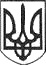 РЕШЕТИЛІВСЬКА МІСЬКА РАДАПОЛТАВСЬКОЇ ОБЛАСТІВИКОНАВЧИЙ КОМІТЕТПРОТОКОЛпозачергового засідання виконавчого комітету18 травня 2020 року                                                                                          № 19Кількісний склад виконавчого комітету - 10 осіб.Присутні - 6 членів виконавчого комітету:Дядюнова О.А.- секретар міської ради, головуюча;Малиш Т.А. - керуюча справами виконавчого комітету, секретар.Члени виконавчого комітету:Вакуленко Н.В., Романько М.О., Сивинська І.В., Шинкарчук Ю.С.Відсутні - 4 члени виконавчого комітету: Гайдар В.М., Гладкий І.С., Радість Н.А., Сорока О.М.Запрошені: Кириченко А.М. - в.о. начальника відділу з юридичних питань та управління комунальним майном, Приходько О.В. - начальник відділу архітектури, містобудування та надзвичайних ситуацій.Порядок денний:1. Про затвердження проектно-кошторисної документації на об’єкт будівництва:  „Капітальний ремонт тротуару з організацією дорожнього руху по вул. Грушевського на ділянці від Центральної районної лікарні до вул. Козацька в   м.  Решетилівка Полтавської області. Корегування”.Доповідає: Приходько О.В. - начальник відділу архітектури, містобудування та надзвичайних ситуацій. 	2. Різне.	Дядюнова О.А. - секретар міської ради, запропонувала проголосувати за порядок денний за основу та в цілому.Результати голосування: „за” - 6, „проти”- немає,  „утримались”- немає.Порядок денний прийнятий в цілому одноголосно.1. СЛУХАЛИ: Приходька О.В. - начальника відділу архітектури, містобудування та надзвичайних ситуацій, який запропонував затвердити проектно-кошторисну документацію: „Капітальний ремонт тротуару з організацією дорожнього руху по вул. Грушевського на ділянці від Центральної районної лікарні до вул. Козацька в м.  Решетилівка Полтавської області. Корегування”, зі зведеним кошторисним розрахунком вартості будівництва у сумі 3999,384 тис. грн., у тому числі:будівельні роботи — 3197,199 тис. грн.,інші витрати — 781,579 тис. грн.Із загальної кошторисної вартості понесені витрати — 20,606 тис. грн.ВИРІШИЛИ: Проєкт рішення № 99 прийняти як рішення виконавчого комітету (додається).Результати голосування: „за” - 6, „проти”- немає,  „утримались”- немає.2. РІЗНЕ.Секретар міської ради                                                             О.А. ДядюноваКеруючий справами                                                                Т.А.Малиш